     Ovanın batısında yer alan göl, kuzey-güney yönünde, ince uzun bir görünüme sahiptir. Gölün önemli su kaynaklarını göle doğudan giren Değirmen deresi, güneydoğusunda Yertaşpınar, güneyinden giren Körpınar, Başpınar ve Soğukpınar oluşturur.     Yer altı, yağmur ve kar sularının yanı sıra, gölün doğusunda bulunan ıslak çayır alanlarının taşkın suları ise gölü besleyen diğer su kaynaklarıdır. Kuzeyinde bir set gibi duran tepeleriyle, Kızılırmak Nehrinden ayrılan Tuzla Gölünün çevresinde, sazlıklar, ıslak çayırlar, tuzcul bitki bozkırları, mera ve tarım arazileri yer alır.    Yaz aylarında yağışın azalmasına ve buharlaşmanın da artmasına bağlı olarak göl alanı daralmakta, suyun içindeki tuz göl kenarında çökelmektedir. Göl suyunun çekildiği alanlarda 10-15 cm kalınlığında tuz tabakası oluşmaktadır.     1993 yılında 1. derece doğal sit alanı ilan edilen Tuzla Gölü, aynı zamanda Türkiye'nin yeni Ramsar alanları listesindedir.     Gölün çevresi M.Ö. II. bin yılın başlarından günümüze, Hititlerden Osmanlı devletine kadar bir çok medeniyetin yerleşim alanı olmuş, göç ve ticaret yollarının önemli kesişim yerlerinden biri olma niteliğini taşımıştır.     Tarihi İpek Yolu üzerinde yer alan göl ve çevresinde, günümüze kadar ayakta kalmayı başarmış olan Sultanhanı gibi birçok han, kervansaray, cami ve külliye bulunur. Tuzhisar ve Palas beldeleri, Sultanhanı, Karahıdır, Ömürlü, Ömerhacılı ve Üzerlik köyleri bölgenin bu günkü önemli yerleşimleridir.     Sarıoğlan ve Bünyan ilçelerine bağlı olan bu yerleşimlerin toplam nüfusu 13.000'dir.
KÜRESEL ve ULUSAL ÖNEMİ     Afrika, Asya ve Avrupa kuş göç yollarının birleşme noktası olan Kayseri; Hürmetçi Sazlığı, Sultansazlığı ve Tuzla Gölü gibi önemli sulak alanlara sahiptir.     Geniş ve farklı ekosistemlerin bir arada bulunmasıyla Tuzla Gölü, zengin bir biyolojik çeşitliliği barındırıyor. Türkiye Kuşları Kırmızı Listesi ve IUCN kırmızı listesine göre nesli tehlike altında olan türler arasında bulunan toy (Otis tarda), büyük cılıbıt (Charadrius leshenaultii), akça cılıbıt (Charadrius alexandrinus), angıt (Tadorna ferruginea), mahmuzlu kızkuşu (Hoplopterus spinosus), küçük kerkenez (Falco naumanni) gibi kuş türlerinden bazıları bölgede göç döneminde görülmekte, bazıları ise bölgede üremektedir.     Bölgeye endemik bir bitki türü olan Işıl lalesini {TuIipa armena Boiss. var lyrica (Baker) Marais} bölgenin kuzey tepelerinde görmek mümkün. Dünyada sadece Sultansazlığında ve Tuzla Gölü’nde bulunan Elymus elongatus (Host) Runemark ise gölün doğu ve kuzey kıyılarına yayılmış durumdadır. Önemli kuş ve bitki türlerinin yanında alaca kokarca (Vormela peregusna), arap tavşanı (Allactaga williamsi), gelengi (Spermophilus xanthoprymnus), tilki (Vulpes vulpes), kurt (Canis lupus) gibi memeli hayvan türlerinin bölgede üremesi ve barınması, bölgenin yaban hayatı için önemini daha da arttırmaktadır.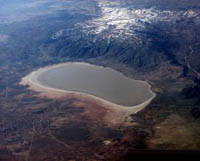   Tuzla Gölü, İç Anadolu da insanoğlunun olumsuz etkilerinden kısmen kurtulmayı başaran tek tuzlu göldür. Göl (25-35 km2) Kayserinin 40 km. kuzeydoğusunda bulunan Palas Ovasının (106 km2) bir parçasıdır.     Çöküntü ovası karakterinde olan Palas Ovası, kendisini çevreleyen Kırkkız ve Işıl Tepesi, Göztepe ve Elmalı Dağı gibi önemli yükseltiler nedeniyle kapalı havza olma özelliğindedir.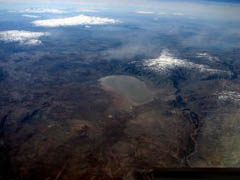 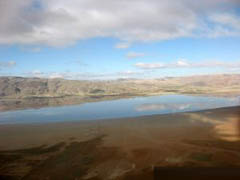 